This is a collection of ideas for making Paper Flowers. Deliver a Bouquet to someone you love.Your kindness will reward you.  Proverbs 11:17aDecorate a tin can and fill it with beautiful flowers.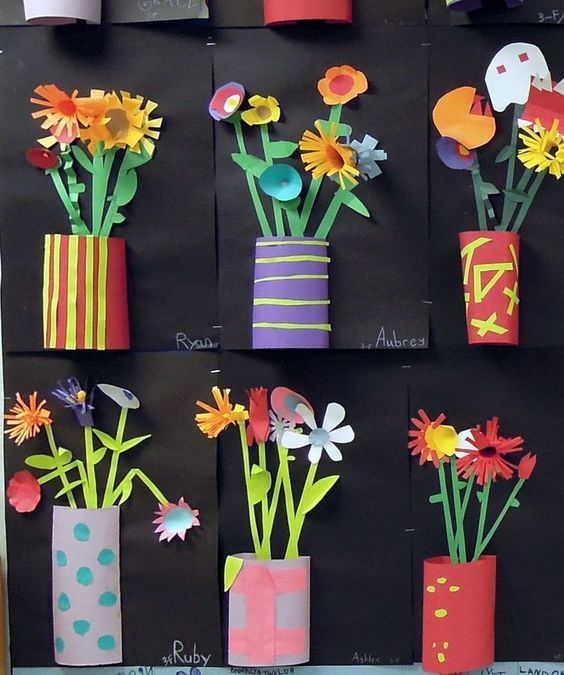 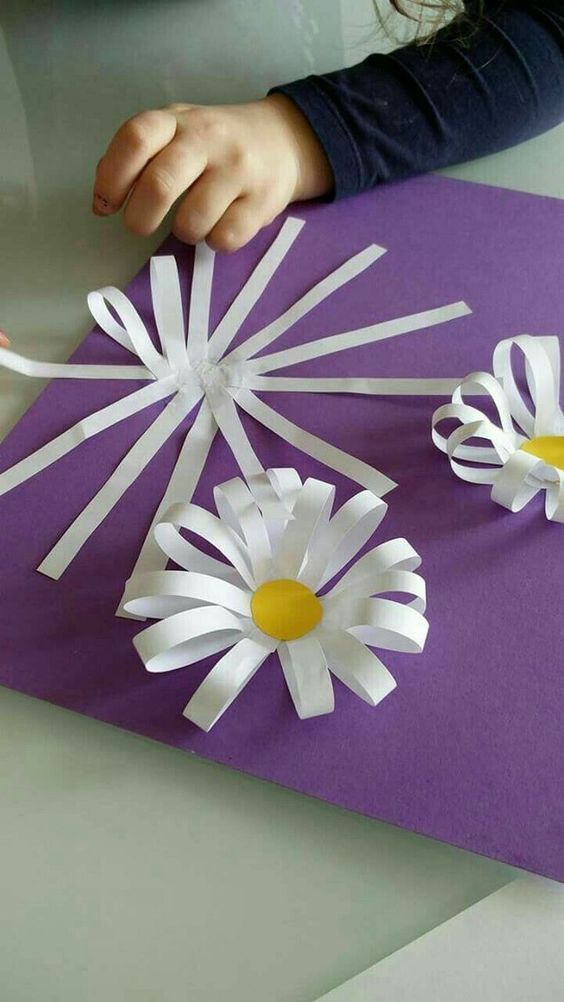 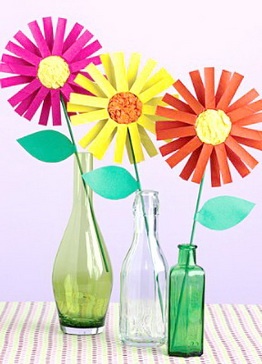 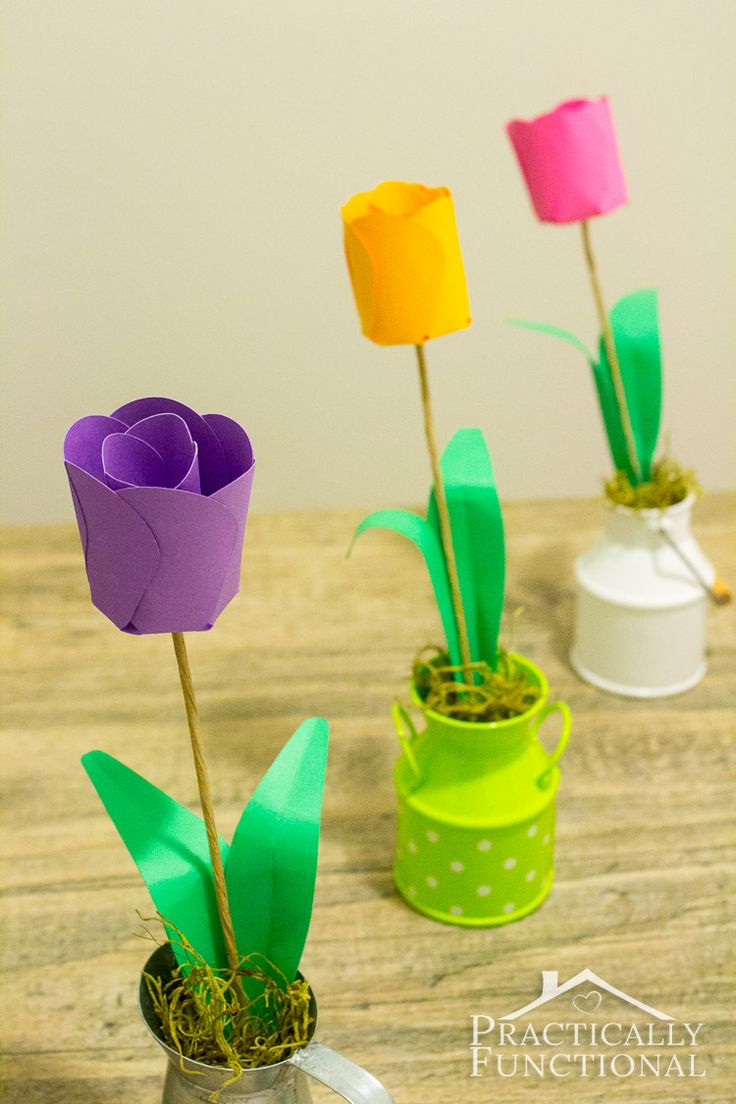 So many possibilities… 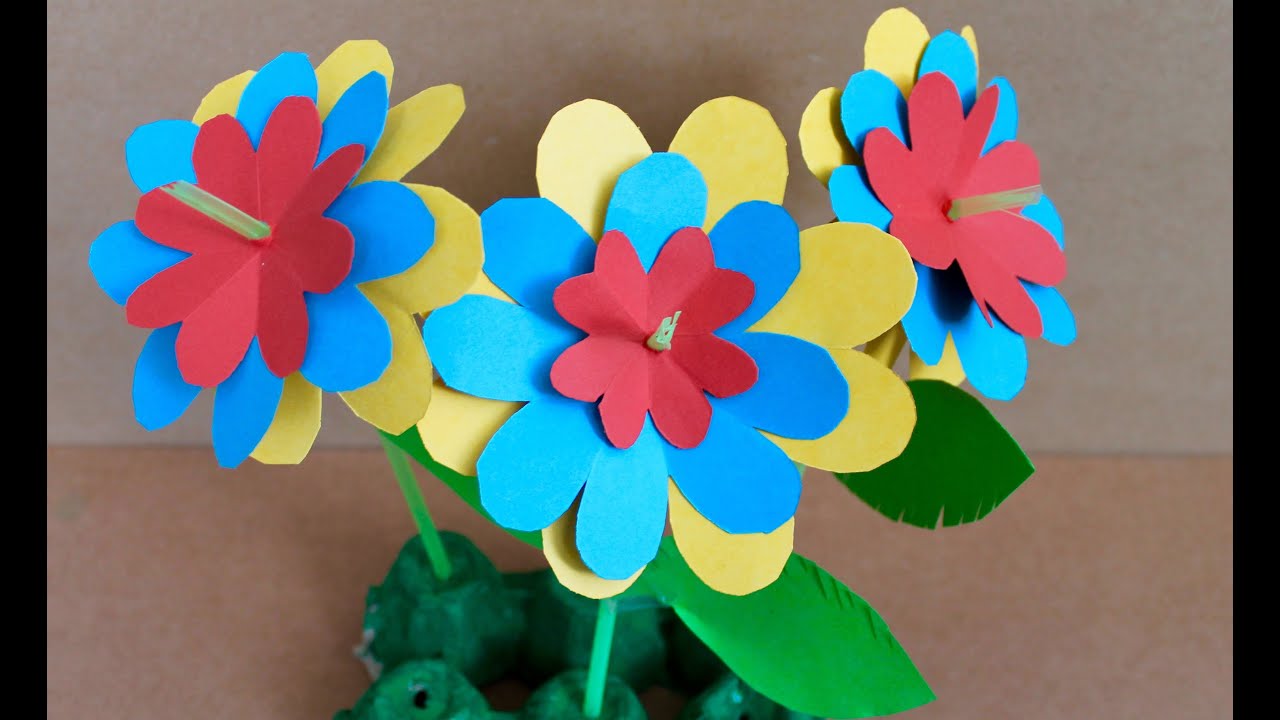 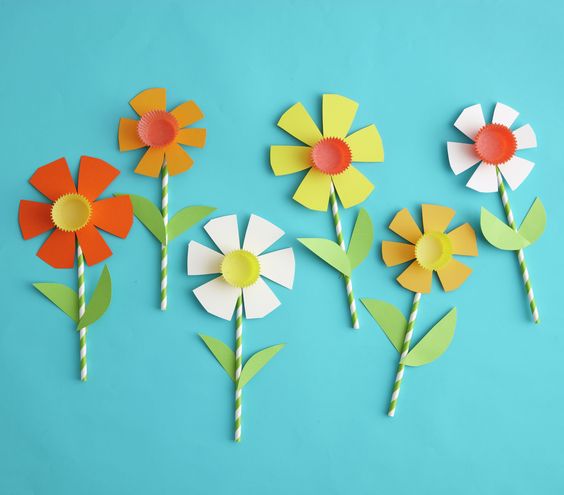 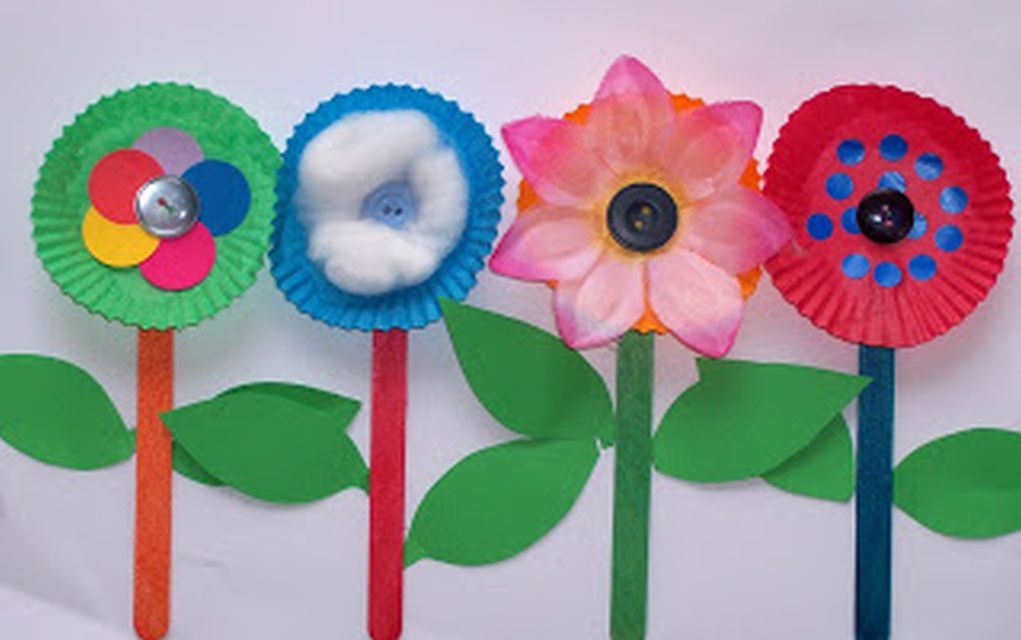 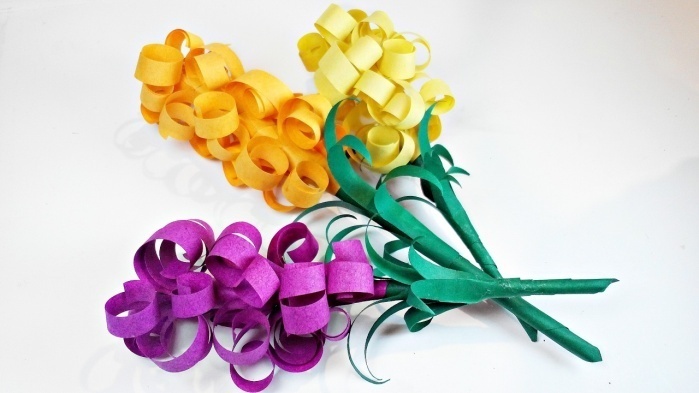 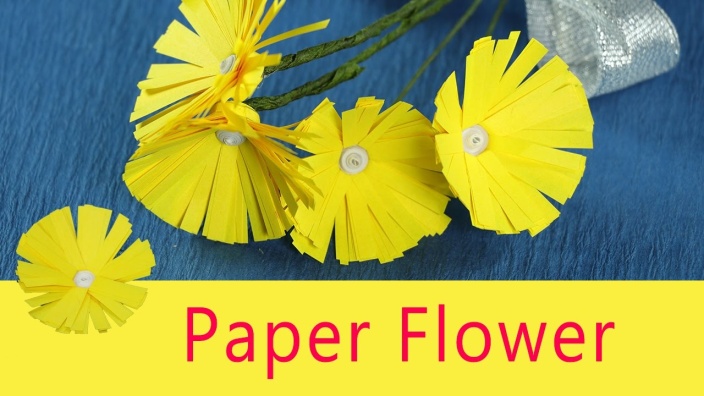 Make stems with straws, folded paper or pipe cleaners. 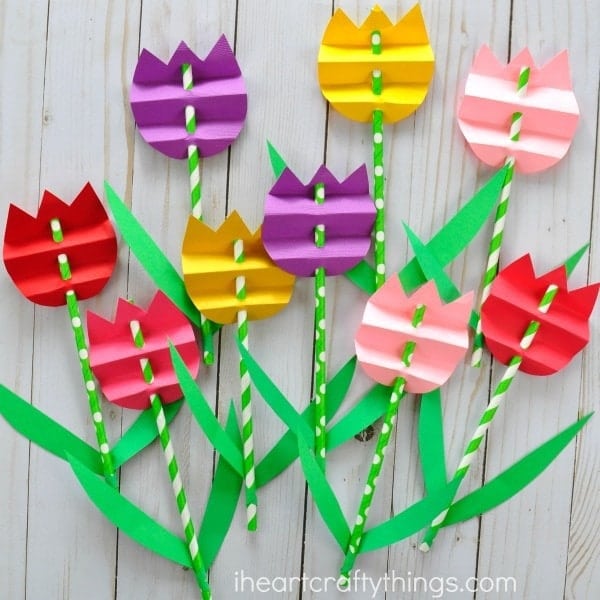 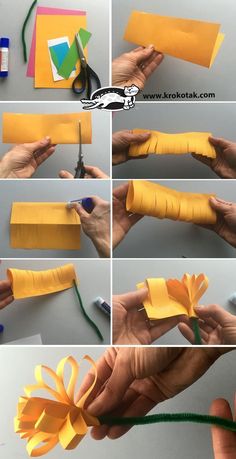 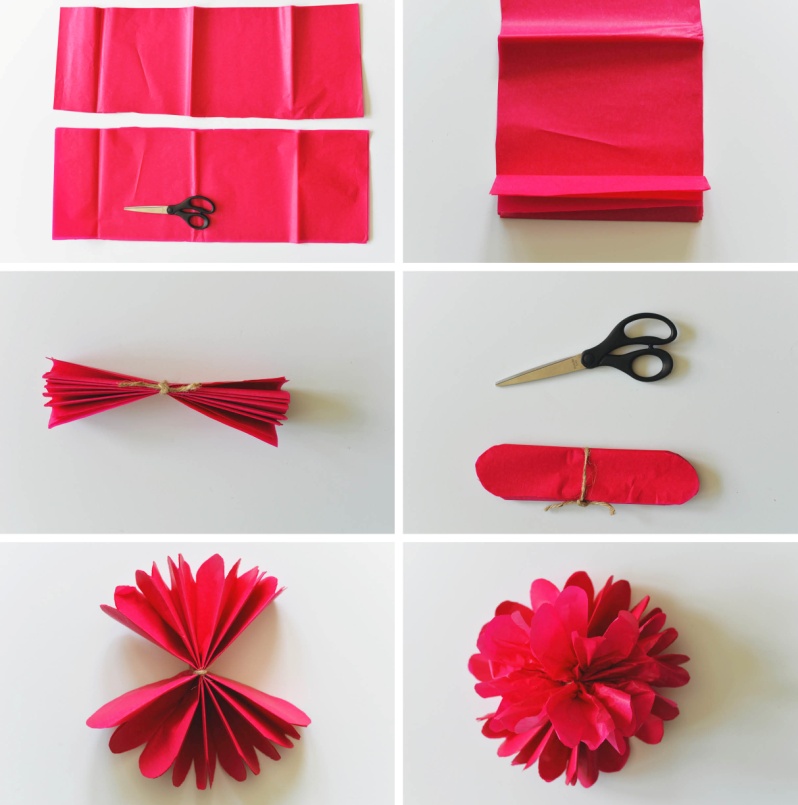 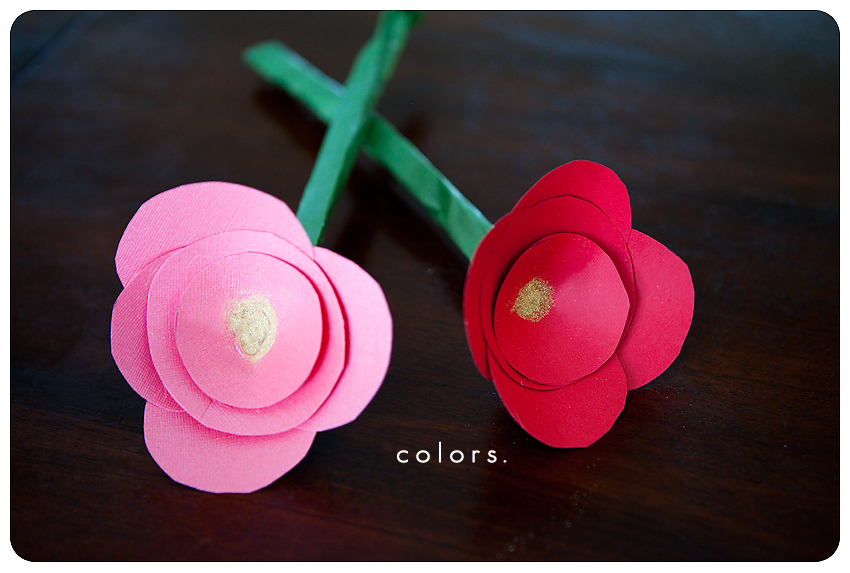 Share your Love by wrapping your hands around your tin can vase. 	More fun ways to make flowers…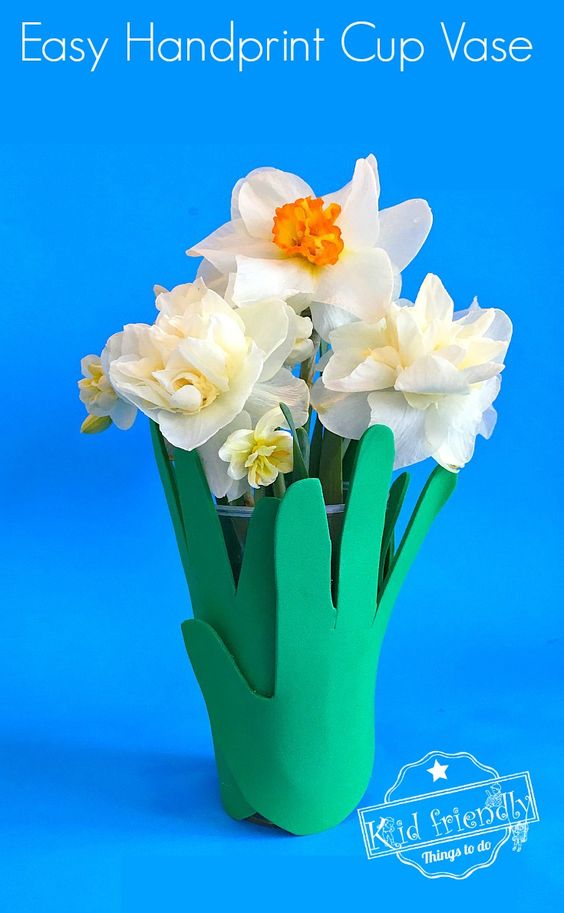 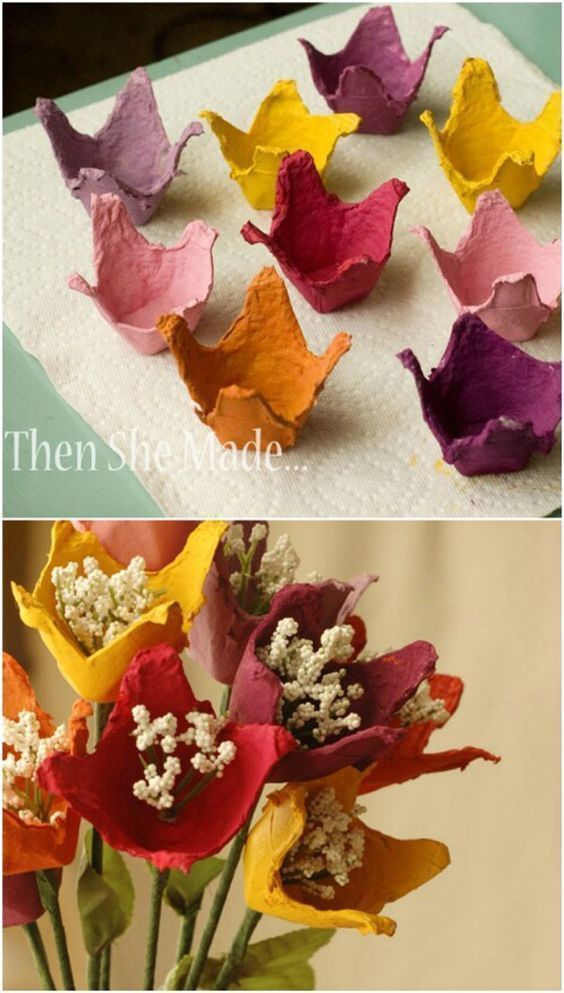 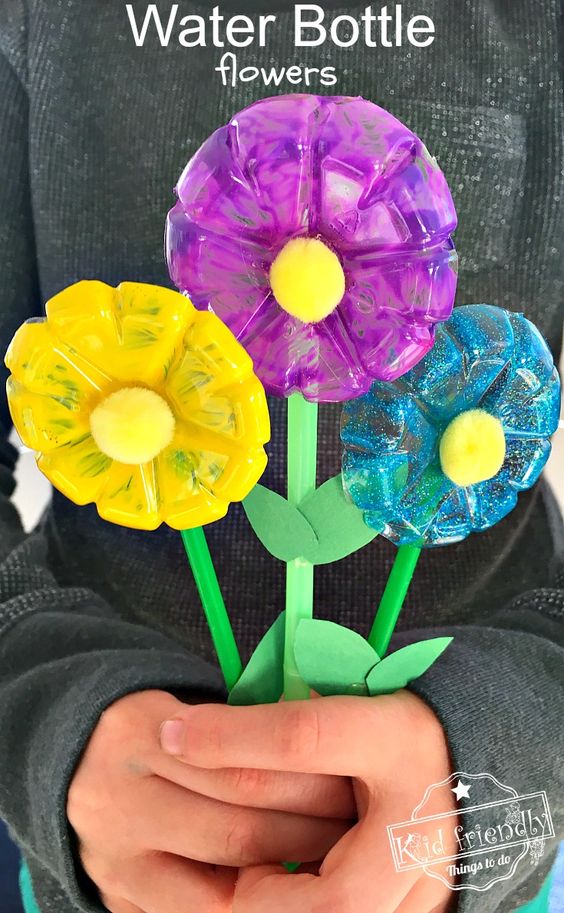 